	Lietuvos šilumos tiekėjų asociacija (toliau – Asociacija) jau ne vieną kartą kreipėsi į valdžios institucijas ir įstaigas dėl kuro, skirto šilumos ir/ar elektros gamybai, įsigijimo rizikų ir jų suvaldymo. Esant energetikos krizei, karo padėčiai Rytų Europoje, rekordinei infliacijai, didėjančiai medienos ir biokuro paklausai regione, vyrauja laba didelė tikimybė, jog artimiausias šildymo sezonas (2022-2023 m.) bus sudėtingas ir rizikingas. Pirmiausia biokuro ir gamtinių dujų, naudojamų centralizuoto šilumos tiekimo sektoriuje, kainos šiuo metu i yra neprognozuojamos ir akivaizdu, kad mažesnės nei praėjusį šildymo sezoną (2021-2022 m.) nebus. Be didėsiančių biokuro ir dujų kainų, labai didelę riziką kelia minėtų išteklių galimas deficitas ir prieinamumas. Tikėtina, kad iš anksto neįsigijus ar nesudarius kuro ilgalaikio tiekimo sutarčių kaip galima anksčiau iki šildymo sezono pradžios, rinkoje gali susiformuoti naujos rekordiškai aukštos kuro kainos. Tačiau dėl šiltos žiemos, geopolitinių pokyčių ar panašių priežasčių išteklių kainos gali labai svyruoti. Reguliuojamame šilumos tiekimo sektoriuje kuro išteklių pirkimas reglamentuojamas taip, kad, perkant kurą ne biržoje, visą riziką turi prisiimti šilumos tiekėjas, jeigu kuras būtų brangesnis negu vidutiniškai biržoje. Siekiant paskatinti išankstinį ir ilgalaikį patikimą kuro įsigijimą, manome, kad reikėtų bent jau energetinės krizės laikotarpiui padaryti kuro įsigijimo tvarkos pokyčius, daugiau prioritetinės reikšmės suteikiant kuro tiekimo patikimumui ir prieinamumui.Vadovaujantis Energijos išteklių rinkos įstatymu:191 str. 1.d. Šilumos tiekėjai, šilumos aukciono dalyviai ir bendri šilumos ir elektros energijos gamintojai, kurie elektros ir (ar) šilumos energijai gaminti naudoja biokurą, privalo teikti pirmenybę energijos išteklių biržai įsigydami visą elektros ir (ar) šilumos energijai gaminti reikalingą biokuro kiekį.<...>23 str. 1.d. Šilumos tiekėjai, reguliuojami nepriklausomi šilumos gamintojai ir bendri šilumos ir elektros energijos gamintojai, kurie per metus reguliuojamajai energetikos veiklai suvartoja 50 GWh gamtinių dujų ar daugiau, privalo gamtinių dujų biržoje per kalendorinius metus įsigyti ne mažiau kaip 50 procentų reguliuojamajai elektros ir (ar) šilumos energijos gamybos veiklai reikalingo gamtinių dujų kiekio.	Kaip matyti, šilumos tiekėjai yra įpareigoti visą biokurą, reikalingą šilumos gamybai, įsigyti energijos išteklių biržoje, o 50 GWh ir daugiau dujų per metus suvartojantys šilumos tiekėjai privalo įsigyti ne mažiau kaip pusę dujų kiekio gamtinių dujų biržoje. Tiesa, yra išimčių: jei atitinkamo kuro nėra biržoje arba jis brangesnis už vidutinę biržos kainą, tuomet galima įsigyti ir kitais būdais. 	Vadovaujantis Šilumos ūkio įstatymo 32 str. 20 dalimi, pagrįstomis sąnaudomis pripažįstamos metinės įmonės biokuro ir gamtinių dujų įsigijimo ne per energijos išteklių biržą ir (ar) gamtinių dujų biržą sąnaudos, neviršijančios vidutinės metinės biokuro kainos arba vidutinės metinės biokuro biržos kainos, arba vidutinės metinės gamtinių dujų biržos kainos. Vidutinę metinę biokuro kainą, vidutinę metinę biokuro biržos kainą ir vidutinę metinę gamtinių dujų biržos kainą, vadovaudamasi savo nustatyta tvarka, nustato Taryba.	Tai reiškia, kad bet kokiomis aplinkybėmis įsigyto  kuro ne biržoje sąnaudos gali būti neįskaičiuotos  į Valstybės energetikos reguliavimo tarybos (toliau – Taryba) reguliuojamas kainas. Šilumos tiekėjai, siekdami įsigyti kurą kaip galima anksčiau, kad užtikrintų patikimą šilumos tiekimą vartotojams, visada patiria rizikos faktorių, jog dalis sąnaudų bus nepripažintos, jei biržoje susiklosčiusi situacija lems mažesnę vidutinę biržos kainą, lyginant su kitais būdais įsigyjamo kuro kaina. Kadangi šalies Vyriausybė negali garantuoti, kad bet kuriuo metu gamtinės dujos ir biokuras bus rinkos dalyviams prieinamas (prašome Energetikos ministerijos paneigti, jei yra kitaip), todėl manome, kad šilumos tiekėjai šiuo metu turėtų įsigyti kurą nepatirdami nuostolių nepriklausomai, kokia biržos kaina ateityje susiformuos per kalendorinius metus. Įvertinus tai, Tarybos prašome:Kaip galima greičiau apskaičiuoti ir viešai pateikti vidutinę biokuro biržos kainą ir vidutinę gamtinių dujų kainą (arba jų projekcijas), kurioms esant pigiau įsigytas biokuras ir gamtinės dujos ateinančiam šildymo sezonui būtų Tarybos pripažįstamos pagrįstomis sąnaudomis.Nesant galimybei artimiausiu metu rinkos dalyviams pateikti vidutines biokuro ir dujų biržos kainas, kuriomis būtų apribotos sąnaudos kuro, reikalingo 2022-2023 m. šildymo sezonui, įsigimimas ne biržoje, prašome pritaikyti minėtų įstatymo nuostatų išimtį ir visų sąnaudų, patirtų įsigyjant biokurą ir / ar gamtines dujas ne biržoje (įskaitant žaliavos, transportavimo, saugojimo, rezervavimo, draudimo ir t.t.), neriboti vidutine biržos ar kitokia kaina, nes bet kuriuo atveju šie ištekliai perkami pagal viešųjų pirkimų reikalavimus ir Vyriausybės nustatytą tvarką.Asociacijos nuomone, kritiniu laikotarpiu apsirūpinimas kuru turėtų būti svarbiausias prioritetas, nesukeliantis reguliuojamoms įmonėms finansinių nuostolių, todėl siūlome bent jau laikinai, esant kriziniam laikotarpiui, netaikyti teisėtai įsigyjamo kuro išlaidų ribojimo, o padėti pasiruošti ateinančiam šildymo sezonui. Asociacijos prezidentas 				dr. Valdas LukoševičiusM. Paulauskas, tel. (85) 266 7096, el. p. mantas@lsta.lt 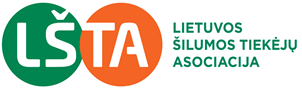 V. Gerulaičio g. 10LT-08200 VilniusTel. (8-5) 2667025info@lsta.lt, www.lsta.ltJuridinių asmenų registrasVĮ „Registrų centras“ Vilniaus filialasĮmonės kodas 124361985 
Atsiskaitomoji sąskaita LT27 7044 0600 0125 7217 AB SEB bankasValstybinei energetikos reguliavimo tarybaiKopija:Lietuvos Respublikos energetikos ministerijai2022-05-31Nr. 58Valstybinei energetikos reguliavimo tarybaiKopija:Lietuvos Respublikos energetikos ministerijaiĮNr. DĖL  patikimo apsirūpinimo kuro IŠTEKLIaisDĖL  patikimo apsirūpinimo kuro IŠTEKLIaisDĖL  patikimo apsirūpinimo kuro IŠTEKLIaisDĖL  patikimo apsirūpinimo kuro IŠTEKLIais